ПРАВИТЕЛЬСТВО ЛЕНИНГРАДСКОЙ ОБЛАСТИПОСТАНОВЛЕНИЕот 9 декабря 2014 г. N 575ОБ УТВЕРЖДЕНИИ ПЕРЕЧНЯ ЕДИНЫХ СПЕЦИАЛЬНО ОТВЕДЕННЫХИЛИ ПРИСПОСОБЛЕННЫХ ДЛЯ КОЛЛЕКТИВНОГО ОБСУЖДЕНИЯ ОБЩЕСТВЕННОЗНАЧИМЫХ ВОПРОСОВ И ВЫРАЖЕНИЯ ОБЩЕСТВЕННЫХ НАСТРОЕНИЙ,ДЛЯ МАССОВОГО ПРИСУТСТВИЯ ГРАЖДАН ДЛЯ ПУБЛИЧНОГО ВЫРАЖЕНИЯОБЩЕСТВЕННОГО МНЕНИЯ ПО ПОВОДУ АКТУАЛЬНЫХ ПРОБЛЕМПРЕИМУЩЕСТВЕННО ОБЩЕСТВЕННО-ПОЛИТИЧЕСКОГО ХАРАКТЕРА,А ТАКЖЕ ДЛЯ ПРОВЕДЕНИЯ ВСТРЕЧ ДЕПУТАТОВ ГОСУДАРСТВЕННОЙ ДУМЫФЕДЕРАЛЬНОГО СОБРАНИЯ РОССИЙСКОЙ ФЕДЕРАЦИИ И ДЕПУТАТОВЗАКОНОДАТЕЛЬНОГО СОБРАНИЯ ЛЕНИНГРАДСКОЙ ОБЛАСТИС ИЗБИРАТЕЛЯМИ МЕСТ НА ТЕРРИТОРИИ ЛЕНИНГРАДСКОЙ ОБЛАСТИИ ОПРЕДЕЛЕНИИ ПЕРЕЧНЯ ПОМЕЩЕНИЙ, НАХОДЯЩИХСЯ В СОБСТВЕННОСТИЛЕНИНГРАДСКОЙ ОБЛАСТИ, ПРЕДОСТАВЛЯЕМЫХ ДЛЯ ПРОВЕДЕНИЯ ВСТРЕЧДЕПУТАТОВ ГОСУДАРСТВЕННОЙ ДУМЫ ФЕДЕРАЛЬНОГО СОБРАНИЯРОССИЙСКОЙ ФЕДЕРАЦИИ И ДЕПУТАТОВ ЗАКОНОДАТЕЛЬНОГО СОБРАНИЯЛЕНИНГРАДСКОЙ ОБЛАСТИ С ИЗБИРАТЕЛЯМИ И ПОРЯДКАИХ ПРЕДОСТАВЛЕНИЯВ соответствии с частью 1.1 статьи 8 Федерального закона от 19 июня 2004 года N 54-ФЗ "О собраниях, митингах, демонстрациях, шествиях и пикетированиях", частью 7 статьи 8 Федерального закона от 8 мая 1994 года N 3-ФЗ "О статусе члена Совета Федерации и статусе депутата Государственной Думы Федерального Собрания Российской Федерации", пунктом 5 статьи 11 Федерального закона от 6 октября 1999 года N 184-ФЗ "Об общих принципах организации законодательных (представительных) и исполнительных органов государственной власти субъектов Российской Федерации" и частью 2 статьи 38 Устава Ленинградской области Правительство Ленинградской области постановляет:(преамбула в ред. Постановления Правительства Ленинградской области от 20.10.2017 N 426)1. Утвердить Перечень единых специально отведенных или приспособленных для коллективного обсуждения общественно значимых вопросов и выражения общественных настроений, для массового присутствия граждан для публичного выражения общественного мнения по поводу актуальных проблем преимущественно общественно-политического характера мест на территории Ленинградской области (приложение 1).(п. 1 в ред. Постановления Правительства Ленинградской области от 01.02.2018 N 17)2. Определить в качестве специально отведенных мест для проведения встреч депутатов Государственной Думы Федерального Собрания Российской Федерации и депутатов Законодательного собрания Ленинградской области с избирателями места, указанные в пункте 1 настоящего постановления.(п. 2 в ред. Постановления Правительства Ленинградской области от 20.10.2017 N 426)3. Определить перечень помещений, находящихся в собственности Ленинградской области, предоставляемых для проведения встреч депутатов Государственной Думы Федерального Собрания Российской Федерации и депутатов Законодательного собрания Ленинградской области с избирателями (приложение 2).(п. 3 введен Постановлением Правительства Ленинградской области от 01.02.2018 N 17)4. Утвердить Порядок предоставления помещений, находящихся в собственности Ленинградской области, для проведения встреч депутатов Государственной Думы Федерального Собрания Российской Федерации и депутатов Законодательного собрания Ленинградской области с избирателями (приложение 3).(п. 4 введен Постановлением Правительства Ленинградской области от 01.02.2018 N 17)3. Контроль за исполнением постановления возложить на заместителя Председателя Правительства Ленинградской области по безопасности.(п. 3 введен Постановлением Правительства Ленинградской области от 20.10.2017 N 426)ГубернаторЛенинградской областиА.ДрозденкоУТВЕРЖДЕНпостановлением ПравительстваЛенинградской областиот 09.12.2014 N 575(приложение 1)ПЕРЕЧЕНЬЕДИНЫХ СПЕЦИАЛЬНО ОТВЕДЕННЫХ ИЛИ ПРИСПОСОБЛЕННЫХДЛЯ КОЛЛЕКТИВНОГО ОБСУЖДЕНИЯ ОБЩЕСТВЕННО ЗНАЧИМЫХ ВОПРОСОВИ ВЫРАЖЕНИЯ ОБЩЕСТВЕННЫХ НАСТРОЕНИЙ, ДЛЯ МАССОВОГОПРИСУТСТВИЯ ГРАЖДАН ДЛЯ ПУБЛИЧНОГО ВЫРАЖЕНИЯ ОБЩЕСТВЕННОГОМНЕНИЯ ПО ПОВОДУ АКТУАЛЬНЫХ ПРОБЛЕМ ПРЕИМУЩЕСТВЕННООБЩЕСТВЕННО-ПОЛИТИЧЕСКОГО ХАРАКТЕРА МЕСТ НА ТЕРРИТОРИИЛЕНИНГРАДСКОЙ ОБЛАСТИБокситогорский муниципальный районГород Бокситогорск, ул. Заводская, территория между д. 20 "а" и д. 22Город Пикалево, ул. Спортивная, д. 3, территория, прилегающая к плавательному бассейну муниципального бюджетного учреждения "Водно-спортивный комплекс Бокситогорского района"Волосовский муниципальный районГород Волосово, территория парка культуры и отдыха "Велес"Волховский муниципальный район(в ред. Постановления Правительства Ленинградской областиот 10.04.2023 N 232)Город Волхов, ул. Октябрьская набережная, д. 81, парк культуры и отдыха "Ильинка"Всеволожский муниципальный район(в ред. Постановления Правительства Ленинградской областиот 10.04.2023 N 232)Город Всеволожск, ул. Пожвинская, д. 4а, территория за зданием ГБУ "МФЦ Всеволожского МР ЛО"Всеволожский район, д. Корабсельки, Северный переулок, участок координаты: 60.105145.30.391464Всеволожский район, г.п. Кузьмоловский, ул. Молодежная, д. 8, Центральная площадьВсеволожский район, г.п. им. Морозова, территория у дома 16А по ул. ПервомайскаяВсеволожский район, г. Мурино, площадка на территории парка на ул. АнглийскаяВсеволожский район, г. Мурино, площадка, расположенная в границах пешеходной зоны ул. Графской, а именно на пересечении створа дома по адресу ул. Графская, дом 13, и центральной пешеходной части ул. ГрафскойВсеволожский район, д. Новое Девяткино, ул. Озерная, Летняя эстрадаВсеволожский район, п. Романовка, центральная площадь перед МБУК ДК "Свеча"Всеволожский район, город Сертолово, ул. Молодежная, в районе дома N 4 и дома N 5Всеволожский район, г.п. Токсово, площадка, расположенная на пересечении ул. Школьная и Тупикового переулка (около базы "Динамо")Всеволожский район, г.п. Янино-1, ул. Ясная, д. 1, автомобильная парковкаВыборгский район(в ред. Постановления Правительства Ленинградской областиот 10.04.2023 N 232)Город Выборг, Петровская площадь в границах Петровской набережной от ул. Петровская до ул. ОстровнаяГатчинский муниципальный районТеатральная площадь по адресу: город Гатчина, пересечение улицы Карла Маркса и улицы ЛеоноваКингисеппский муниципальный районГород Кингисепп, ул. Комсомоловка, д. 10, сценическая площадка МБУК "Кингисеппский парк культуры и отдыха "Романовка"Кировский муниципальный районПлощадь, расположенная по адресу: город Кировск, ул. Северная, д. 1Киришский муниципальный районГород Кириши, ул. Строителей, сквер "Спортивный"Лодейнопольский муниципальный районГород Лодейное Поле, ул. Ярославцева, д. 13 "а", площадь возле здания магазина "Куб"Ломоносовский муниципальный районДеревня Горбунки, площадь перед зданием МБУ "Ломоносовский районный Дворец культуры "Горбунки"Лужский муниципальный районГород Луга, пр. Кирова, д. 79, городской скверПодпорожский муниципальный районГород Подпорожье, ул. Физкультурная, д. 7 - 11, стадионПриозерский муниципальный районГород Приозерск, территория у набережной реки Вуокса вдоль продолжения ул. Чапаева до пересечения с продолжением ул. ГагаринаСланцевский муниципальный районГород Сланцы, ул. Партизанская, д. 8, территория парка культуры и отдыхаСосновоборский городской округГород Сосновый Бор, ул. Солнечная, д. 19, площадь перед Дворцом культуры "Строитель"Город Сосновый Бор, ул. Комсомольская, д. 17, площадь перед зданием кинотеатра "Современник"Тихвинский муниципальный районГород Тихвин, пл. Свободы, д. 1, территория, прилегающая к зданию муниципального учреждения "Тихвинский районный дом культуры"Тосненский муниципальный районГород Тосно, пр. Ленина, д. 40, площадь возле здания муниципального казенного учреждения "Социально-культурный комплекс "Космонавт"ОПРЕДЕЛЕНпостановлением ПравительстваЛенинградской областиот 09.12.2014 N 575(приложение 2)ПЕРЕЧЕНЬПОМЕЩЕНИЙ, НАХОДЯЩИХСЯ В СОБСТВЕННОСТИЛЕНИНГРАДСКОЙ ОБЛАСТИ, ПРЕДОСТАВЛЯЕМЫХ ДЛЯ ПРОВЕДЕНИЯВСТРЕЧ ДЕПУТАТОВ ГОСУДАРСТВЕННОЙ ДУМЫ ФЕДЕРАЛЬНОГО СОБРАНИЯРОССИЙСКОЙ ФЕДЕРАЦИИ И ДЕПУТАТОВ ЗАКОНОДАТЕЛЬНОГО СОБРАНИЯЛЕНИНГРАДСКОЙ ОБЛАСТИ С ИЗБИРАТЕЛЯМИУТВЕРЖДЕНпостановлением ПравительстваЛенинградской областиот 09.12.2014 N 575(приложение 3)ПОРЯДОКПРЕДОСТАВЛЕНИЯ ПОМЕЩЕНИЙ, НАХОДЯЩИХСЯ В СОБСТВЕННОСТИЛЕНИНГРАДСКОЙ ОБЛАСТИ, ПРЕДОСТАВЛЯЕМЫХ ДЛЯ ПРОВЕДЕНИЯ ВСТРЕЧДЕПУТАТОВ ГОСУДАРСТВЕННОЙ ДУМЫ ФЕДЕРАЛЬНОГО СОБРАНИЯРОССИЙСКОЙ ФЕДЕРАЦИИ И ДЕПУТАТОВ ЗАКОНОДАТЕЛЬНОГО СОБРАНИЯЛЕНИНГРАДСКОЙ ОБЛАСТИ С ИЗБИРАТЕЛЯМИ1. Настоящий Порядок определяет сроки и последовательность действий при предоставлении помещений, находящихся в собственности Ленинградской области, для проведения встреч депутатов Государственной Думы Федерального Собрания Российской Федерации и депутатов Законодательного собрания Ленинградской области с избирателями (далее - депутат, встреча с избирателями).2. Депутату предоставляется одно из помещений, определенных согласно перечню помещений, находящихся в собственности Ленинградской области, предоставляемых для проведения встреч депутатов Государственной Думы Федерального Собрания Российской Федерации и депутатов Законодательного собрания Ленинградской области с избирателями (далее - помещение).Помещение предоставляется безвозмездно на основании письменного заявления о предоставлении помещения для встречи с избирателями (далее - заявление) по форме согласно приложению к настоящему Порядку.3. Заявление по выбору депутата направляется руководителю одного из государственных учреждений Ленинградской области, за которым помещение закреплено на праве оперативного управления (далее - учреждение), не позднее чем за 14 дней до дня проведения встречи с избирателями.4. В заявлении указываются дата, время начала встречи с избирателями, ее продолжительность, предполагаемое количество участников, контактные данные депутата или его помощника, способ информирования о результатах рассмотрения заявления.5. Одно и то же помещение не может быть использовано для проведения в нем одновременно более одной встречи с избирателями.6. В случае если помещение ранее запланировано для предоставления другому депутату в дату и время, указанные в заявлении, а также в случае истечения указанной в заявлении даты проведения встречи с избирателями, учреждение в течение трех рабочих дней с даты регистрации заявления уведомляет об этом депутата в устной (посредством телефонной связи) и письменной форме (способом, указанным в заявлении: посредством почтового отправления, факсимильной связи, электронной почты) и предлагает возможные варианты проведения встречи с избирателями в данном помещении в иные даты и(или) время.Очередность использования помещения определяется временем поступления заявления.7. Поступление в учреждение письменного сообщения депутата о выборе иных даты и(или) времени проведения встречи с избирателями (далее - сообщение), направленного учреждению не позднее чем за 10 дней до дня проведения встречи с избирателями, является основанием для принятия учреждением решения о предоставлении помещения.8. Решение о предоставлении помещения принимается учреждением в срок не более трех рабочих дней со дня регистрации заявления/сообщения депутата. Решение оформляется в виде письма на бланке учреждения. О принятом решении депутат уведомляется в день его принятия устно (посредством телефонной связи) и письменно (способом, указанным в заявлении: посредством почтового отправления, факсимильной связи, электронной почты).Приложениек Порядку...(Форма)                                     ______________________________________                                     ______________________________________                                       (должность, фамилия, имя, отчество                                             руководителя учреждения)                                     ______________________________________                                       (фамилия, имя, отчество депутата)                                 Заявление           о предоставлении помещения для встречи с избирателями    Прошу предоставить помещение, расположенное по адресу: _______________,для проведения встречи с избирателями "__" __________ 20__ года с ___ часов___ минут продолжительностью ______________________________________________Примерное число участников: _______________________________________________    Ответственный за проведение мероприятия (встречи) ________________________________________________________________________________________________                         (фамилия, имя, отчество)    О результатах рассмотрения заявления прошу проинформировать по телефону______________________________________________________________, посредством___________________________________________________________________________      (почтовое отправление, факсимильная связь, электронная почта -                              нужное указать)    Почтовый адрес/номер факса/адрес электронной почты:__________________________________________________________________________.    Депутат ________________        _____________________________               (подпись)                 (фамилия, инициалы)    Дата подачи заявления "__" ____________ 20__ года.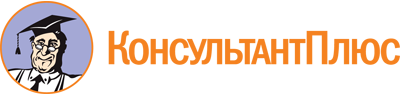 Постановление Правительства Ленинградской области от 09.12.2014 N 575
(ред. от 10.04.2023)
"Об утверждении Перечня единых специально отведенных или приспособленных для коллективного обсуждения общественно значимых вопросов и выражения общественных настроений, для массового присутствия граждан для публичного выражения общественного мнения по поводу актуальных проблем преимущественно общественно-политического характера, а также для проведения встреч депутатов Государственной Думы Федерального Собрания Российской Федерации и депутатов Законодательного собрания Ленинградской области с избирателями мест на территории Ленинградской области и определении перечня помещений, находящихся в собственности Ленинградской области, предоставляемых для проведения встреч депутатов Государственной Думы Федерального Собрания Российской Федерации и депутатов Законодательного собрания Ленинградской области с избирателями и порядка их предоставления"Документ предоставлен КонсультантПлюс

www.consultant.ru

Дата сохранения: 14.06.2023
 Список изменяющих документов(в ред. Постановлений Правительства Ленинградской областиот 20.10.2017 N 426, от 01.02.2018 N 17, от 11.06.2019 N 276,от 27.02.2020 N 82, от 25.06.2021 N 403, от 23.01.2023 N 43,от 10.04.2023 N 232)КонсультантПлюс: примечание.Нумерация пунктов дана в соответствии с официальным текстом документа.Список изменяющих документов(в ред. Постановлений Правительства Ленинградской областиот 23.01.2023 N 43, от 10.04.2023 N 232)Список изменяющих документов(введен Постановлением Правительства Ленинградской областиот 01.02.2018 N 17)N п/пНаименование учреждения, за которым объект недвижимого имущества закреплен на праве оперативного управленияАдрес местонахождения объекта недвижимого имуществаНаименование объекта недвижимого имуществаКадастровый номер объекта недвижимого имуществаНаименование и номер помещения (согласно техническому паспорту)Площадь помещения, кв. м (согласно техническому паспорту)12345671ГБПОУ ЛО "Всеволожский агропромышленный техникум"Ленинградская область, г. Всеволожск, ул. Шишканя, д. 1Учебный корпус N 147:07:1301086:23Актовый зал А2553,22ГАПОУ ЛО "Выборгский политехнический колледж "Александровский"Ленинградская область, г. Выборг, пл. Школьная, д. 2Учебный корпус47:01:0101002:167Актовый зал N 11144,13ГБПОУ ЛО "Кировский политехнический техникум"Ленинградская область, г. Кировск, ул. Новая, д. 40Здание учебно-производственных мастерских47:16:0101005:346Помещение конференц-зала, помещение первого этажа N 3, 4, 5, 7195,54ГБПОУ ЛО "Кингисеппский колледж технологии и сервиса"Ленинградская область, г. Кингисепп, пр. Карла Маркса, д. 63Здание учебного блока47:20:0903006:353Актовый зал N 12264,35ГАПОУ ЛО "Лужский агропромышленный техникум"Ленинградская область, г. Луга, ш. Медведское, д. 2Учебный корпус47:29:0106004:105Актовый зал N 997,86ГБОУСПО ЛО "Сланцевский индустриальный техникум"Ленинградская область, г. Сланцы, ул. Климчука, д. 1Общественно-бытовой блок47:28:0301013:109Зал N 2271,87ГБПОУ ЛО "Волховский алюминиевый колледж"Ленинградская область, г. Волхов, пр. Кировский, д. 34Здание учебного корпуса47:10:0000000:13900Помещение N 149242,58ГБПОУ ЛО "Волховский колледж транспортного строительства"Ленинградская область, г. Волхов, ул. Воронежская, д. 4Трехэтажное учебное здание с лифтом47:12:0000000:60Помещение N 7169,29ГБПОУ ЛО "Волховский политехнический техникум"Ленинградская область, г. Волхов, ул. Дзержинского, д. 26Учебный корпус47:12:0101043:92Помещение N 149327,110ГАПОУ ЛО "Киришский политехнический техникум"Ленинградская область, г. Кириши, ул. Ленинградская, д. 6Здание ГПТУ-22247:27:0702004:387Актовый зал N 21211,411ГБОУСПО ЛО "Лодейнопольский техникум промышленных технологий"Ленинградская область, г. Лодейное Поле, ул. Гагарина, д. 10, корп. 1Учебный корпус47:06:0102003:558Актовый зал N 101125,412ГБПОУ ЛО "Подпорожский политехнический техникум"Ленинградская область, г. Подпорожье, ул. Некрасова, д. 3Общественно-бытовой блок47:05:0103010:158Актовый зал N 16268,413ГБПОУ ЛО "Тихвинский медицинский колледж"Ленинградская область, г. Тихвин, ул. Борисова, д. 2АЗдание учебного корпуса47:13:0000000:1528Актовый зал N 73190,214ГБПОУ ЛО "Тосненский политехнический техникум"Ленинградская область, г. Тосно, ш. Барыбина, д. 56Здание общественно-бытового блока47:26:0607001:247Кабинет N 12, третий этаж65,215АОУВО ЛО "Государственный институт экономики, финансов, права и технологий"Ленинградская область, г. Гатчина, ул. Рощинская, д. 5Часть нежилых зданий (учебные корпуса)47:25:0111013:416Актовый зал N 2, второй этаж255,3Список изменяющих документов(введен Постановлением Правительства Ленинградской областиот 01.02.2018 N 17)Список изменяющих документов(введено Постановлением Правительства Ленинградской областиот 01.02.2018 N 17)